ПОСТАНОВЛЕНИЕ ШУÖМО внесении изменений в постановление администрации муниципального района «Печора» от 22.11.2019 № 1488  На основании заявления генерального директора Акционерного общества  «Тепловая сервисная компания»  от 19.01.2022 г. № 209администрация ПОСТАНОВЛЯЕТ:	1. Внести в постановление администрации муниципального района «Печора» от 22.11.2019 № 1488  «Об утверждении реестра мест (площадок) накопления твердых коммунальных отходов на территории муниципального образования муниципального района «Печора»  следующие изменения:	1.1. В графе 3 позиции № 356 изменить данные о технических характеристиках мест (площадок) накопления ТКО «Покрытие – бетонное, 11,6 кв.м., количество контейнеров – 1 (макулатура) объемом 0,75 куб.м.; 1 (пластик) объемом 0,75 куб.м.; 1 (стекло) объемом 0,75 куб.м.; 1 (несортированные ТКО) объемом 0,75 куб.м.»; 	1.2. В графе 5 позиции № 356 изменить данные об источниках образования ТКО «Здание тепловых пунктов, помещение гаража, офис предприятия».	2.Настоящее постановление вступает в силу со дня подписания и подлежит размещению на официальном сайте администрации МР «Печора».Глава муниципального района -                                                                руководитель администрации                                                                               В.А. СеровАДМИНИСТРАЦИЯ МУНИЦИПАЛЬНОГО РАЙОНА  «ПЕЧОРА»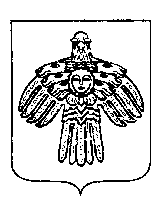 «ПЕЧОРА» МУНИЦИПАЛЬНÖЙ РАЙОНСА АДМИНИСТРАЦИЯ    24   января 2022 г. г. Печора  Республика Коми                    №  120        